Publicado en   el 05/01/2015 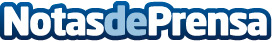 Horas de estudio por una escuela en HaitíDatos de contacto:Nota de prensa publicada en: https://www.notasdeprensa.es/horas-de-estudio-por-una-escuela-en-haiti Categorias: Solidaridad y cooperación http://www.notasdeprensa.es